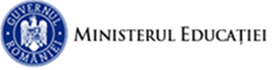 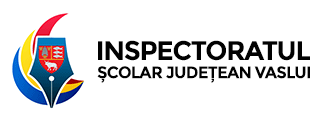 Strada  Donici, Nr.2. Tel. 0235/311928, Fax  0235/311715, 0235/319234e-mail:  isjvaslui@ isj.vs.edu.rowebsite : http://isj.vs.edu.roPERFECŢIONAREDOMENIUL: DEZVOLTAREA RESURSELOR UMANEACTE DE STUDII / DEFINITIVAT /  GRADE  DIDACTICE ( II – I )ANUL   ȘCOLAR  2023-2024	PROGRAM DE LUCRU CU PUBLICUL               Inspector școlar general,Prof. Ana-Cristiana BOTANZIUAINTERVAL   ORAROBSERVAȚII LUNI 14.00 -16.00MARŢI14.00 -16.00MIERCURI 14.00 -16.00JOI10.00 -12.00VINERI 10.00 -12.00Depunerea documentelor pentru diferite etape, în vederea completării dosarelor, se va face conform calendarului afișat la momentul respectiv.Pentru relaţii sunaţi la numărul de telefon :           0745797684                                                                                Inspector şcolar d.r.u.,                                                                             prof. Daniela  LEFTEREmail : daniela.lefter@isj.vs.edu.roDepunerea documentelor pentru diferite etape, în vederea completării dosarelor, se va face conform calendarului afișat la momentul respectiv.Pentru relaţii sunaţi la numărul de telefon :           0745797684                                                                                Inspector şcolar d.r.u.,                                                                             prof. Daniela  LEFTEREmail : daniela.lefter@isj.vs.edu.roDepunerea documentelor pentru diferite etape, în vederea completării dosarelor, se va face conform calendarului afișat la momentul respectiv.Pentru relaţii sunaţi la numărul de telefon :           0745797684                                                                                Inspector şcolar d.r.u.,                                                                             prof. Daniela  LEFTEREmail : daniela.lefter@isj.vs.edu.ro